МДС 12-13.2003 «Механизация строительства. Годовые режимы работы строительных машин» ГОССТРОЙ РОССИИЦнии омтпМЕХАНИЗАЦИЯ СТРОИТЕЛЬСТВАГОДОВЫЕ РЕЖИМЫ РАБОТЫ 
СТРОИТЕЛЬНЫХ МАШИНМДС 12-13.2003Москва 
2003ПРЕДИСЛОВИЕ1 РАЗРАБОТАН Центральным научно-исследовательским и проектно-экспериментальным институтом организации, механизации и технической помощи строительству(ЦНИИОМТП)ВНЕСЕН Управлением государственной строительной политики Госстроя России и Техническим комитетом по стандартизации (ТК-376) «Эксплуатация строительно-дорожных машин  и оборудования»2 ВЗАМЕН «Рекомендаций по определению годовых режимов работы и эксплуатационной производительности строительных машин» (ЦНИИОМТП, М.,1982)СОДЕРЖАНИЕВВЕДЕНИЕЭффективность использования машин определяется временем, в течение которого машина выполняет работу при номинальных режимах нагрузки. Чем больше это время, тем лучше используется машина и выше качество ее эксплуатации.Оценка качества использования машины производится сравнением фактического времени, отработанного машиной, с расчетной нормой времени, определить которую можно, проведя расчет годового режима работы машины.Важно не только установить факт выполнения или невыполнения расчетного годового режима работы машины, но и наметить мероприятия по улучшению ее использования.В настоящем документе дана методика определения годовых режимов работы строительных машин и приводятся исходные данные для анализа режимов их работы.Определенные расчетом годовые режимы работы машин могут применяться не только для оценки качества эксплуатации строительных машин, но и для сметных расчетов.Настоящий документ подготовлен ЦНИИОМПТ (КолосковВ.Н., Гутарев Ю.А., Корытов Ю.А.)и Управлением государственной строительной политики Госстроя России (Молоткова Л.Н., СимоновС.Н.).1. ОБЛАСТЬ ПРИМЕНЕНИЯНастоящий документ распространяется на эксплуатацию строительных машин в части определения годовых режимов их работы.Документ устанавливает правила определения годовых режимов работы строительных машин, содержит исходные данные для расчетов и типовые годовые режимы работы строительных машин.Документ предназначен для использования во всех организациях, занимающихся проектированием, изготовлением и эксплуатацией строительных машин.2. НОРМАТИВНЫЕ ССЫЛКИВ настоящем документе использованы ссылки на следующие документы.ГОСТ 2.601-95ЕСКД. Эксплуатационные документы.ГОСТ25646-95. Эксплуатация строительных машин. Общие требования.ГОСТ25866-83. Эксплуатация техники. Термины и определенияСП12-102-2001. Механизация строительства. Расчет расхода топлива на работу строительных и дорожных машин.МДС12-8.2000. Рекомендации по организации технического обслуживания и ремонта строительных машин.3. ТЕРМИНЫ И ОПРЕДЕЛЕНИЯГодовой режим работы строительной машины - продолжительность рабочего времени и перерывов в работе в течение года.Суточный режим работы строительной машины - продолжительность рабочего времени и перерывов в работе в течение суток.Коэффициент внутрисменного использования строительной машины – отношение времени использования машины по назначению к продолжительности сменного рабочего времени.Эксплуатация строительной машины и условия эксплуатации машины - по ГОСТ 25866.4. ОБЩИЕ ПОЛОЖЕНИЯ4.1.Режим работы строительных машин определяется продолжительностью времени работы машины и перерывов в работе машин за соответствующий период календарного времени.Рабочее время машин включает продолжительность выполнения операций технологического процесса работ (передвижения машины по фронту работ в пределах одного строительного объекта), технологических перерывов в работе машин, подготовки машины к работе в начале смены и сдачи ее в конце смены, технического обслуживания машин в течение смены (ЕО).4.2.В основном режимы работы машин подразделяются на годовые и суточные, но могут разрабатываться и на другие периоды календарного времени года.4.3.Определение годового режима работы машин предусматривает получение данных по распределению календарного времени на рабочее время и время, когда машина по тем или иным причинам не работает: техническое обслуживание, за исключение межесменного, ремонт, перемещение с одного объекта на другой, монтаж или демонтаж и др. В годовом режиме учитываются только целосменные перерывы вработе машин.Годовой режим работы может определяться как на каждую машину, так и на среднесписочную машину по каждой группе.4.4.Суточный режим определяет количество смен работы машин в течение суток. Количество смен работы при этом определяется как средняя величина.5. РАСЧЕТ ГОДОВОГО РЕЖИМА РАБОТЫ СТРОИТЕЛЬНЫХ МАШИН5.1.Годовые режимы работы строительных машин должны разрабатываться применительно к конкретным условиям их эксплуатации, организованной согласно требованиям  ГОСТ25646.5.2.Годовой режим работы машин может быть определен в сутках, сменах и часах рабочего времени.Расчетгодового режима работы машин заключается в определении количества суток, смен, часов;времениработы машины в году;перерывовв работе машины в результате перебазировок, выходных дней, метеоусловий, ремонта и др.5.3.Количество рабочих суток машины в году Д определяется путем исключения из календарного времени года числа суток перерывов в работе машины по всем причинам, т.е.Д = 365 - (Дв +Дпр + Дм+Дн + До + Дрем),                                 (1)где Дв - праздничные и выходные дни;Дпр - время, затрачиваемое на перебазировку машин (время на демонтаж, перевозку и монтаж машин на новом месте работы);Дм - перерывы в работе, связанные с неблагоприятными метеорологическими условиями, при которых машины не могут работать;Дн - непредвиденные перерывы в работе машин;До - время, затрачиваемое на доставку машин на ремонтное предприятие и обратно, а также время ожидания ремонта;Дрем - время нахождения машин в техническом обслуживании и ремонте.Количество смен работы машины в году Дсм определяется исходя из количества смен работы машины в сутки, с учетом требований технологии производства работ и фактически достигнутой сменности, учитывающей конкретные условия эксплуатации машин в организации, для которой разрабатываются годовые режимы работыДсм = ДКсм,                                                                (2)где Ксм - количество смен работы машины в сутки.Для группы (вида) машин Ксм рассчитывается исходя из данных о количестве машин, работавших с различной сменностью в сутки соответствующего календарного периода времени последующей формуле                                                          (3)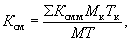 где Ксм.м- количество смен работы отдельных машин в сутки;Мк - среднесписочное количество машин, работавших со сменностью, равной соответствующей величине Ксм.м;Тк - количество суток работы данной группы машин с одинаковой сменностью;М – общее среднесписочное количество работавших машин;Т - количество суток, отработанных машинами в соответствующем периоде.Количество часов рабочего времени машины в течение года Дч при продолжительности смены в часах согласно режиму, установленному для данной организации и в соответствии с действующим законодательством, определяется какДч = ДДсмПсм,                                                              (4)где Псм- продолжительность рабочей смены, ч.5.4.Количество праздничных и выходных дней Дв принимается по календарю, а при работе машинистов по скользящему графику - на основании графиков, принятых в данной организации.5.5.Количество суток, затрачиваемых на перебазировку машин в течение года Дпр, определяется на основании данных о количестве и территориальном размещении строящихся объектов, продолжительности их строительства. При этом учитываются намечаемые на планируемый период изменения структуры работ, количества и размещения объектов и мероприятия, сокращающие продолжительность перебазировки. При определении продолжительности перебазировок машин могут быть использованы данные, приведенные в прил. 1 (табл. 1 - 5).При расчете режимов использования самоходных колесных машин, которые имеют постоянную стоянку на эксплуатационной базе строительной организации, время, затрачиваемое ежедневно на переезды к месту работы и обратно (при расстояниях не более 25 -30 км), учитывают в составе сменного рабочего времени и в затраты времени на перебазировку не включают.5.6.Перерывы в работе машин, связанные с неблагоприятными метеорологическими условиями, определяются на основании данных соответствующих районных управлений гидрометеослужбы с учетом типа машины.Данные гидрометео службы по отдельным географическим пунктам о количестве дней в году с неблагоприятными метеорологическими условиями, влияющими на продолжительность рабочего времени машин, приведены в прил. 1 (табл. 6).5.7.При расчете годового режима может быть предусмотрено время на перерывы в работе машин по непредвиденным причинам и резерва времени машин Дн, продолжительность которых принимается 3 % календарного времени за вычетом праздничных и выходных дней.5.8.Время, затрачиваемое на доставку машин на ремонтное предприятие и обратно, а также время ожидания ремонта определяются на основании расчетов и данных офактических затратах времени (прил. 2).5.9.Время нахождения машины в техническом обслуживании и ремонте Дрем (в сутках) определяется по формуле                                                  (5)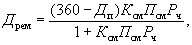 где Дп = Дв+ Дпр + Дм + Дн + До - перерывы в работе машин по всемпричинам, кроме перерывов для технического обслуживания и ремонта;Ксм – количество смен работы в сутки;Псм – продолжительность смены, ч;Рч - количество дней нахождения машин в техническом обслуживании и ремонте в расчете на 1 ч сменного рабочего времени машины.5.10.При наличии счетчика моточасов время нахождения машины в техническом обслуживании и ремонте (в сутках) можно определить из выраженияДрем = (Tм.ч/Kп)Pч,                                                          (6)где Тм.ч- наработка машины в моточасах.5.11.Величина Рч принимается на основании показателей, содержащихся в эксплуатационной документации, по ГОСТ 2.601, заводов-изготовителей и фактических сведений по аналогичным машинам.Еслиэти данные отсутствуют, то Рч определяется по формуле                                                            (7)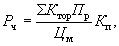 где Ктор - количество технических обслуживаний и ремонтов каждого вида машин за один ремонтный цикл;Пр -   продолжительность одного технического обслуживания и ремонта соответствующего вида машин врабочих сутках;Цм - продолжительность ремонтного цикла в моточасах;Кп -    коэффициент отношения наработки машины в моточасах к сменному рабочему времени, за которое она получена.Значения величины Пр принимаются поданным МДС12-8.2000. Коэффициент Кп определяется по каждой организации, для которой рассчитывают режимы работы машин.5.12.Для упрощения расчетов Рч при отсутствии фактических данных о наработке машин можно пользоваться усредненными значениями коэффициента Кп, приведенными в табл. 7 прил. 1. При определении режимов работы для парка менее 15 одноименных машин затраты времени на ремонты рекомендуется определять для каждой машины с учетом фактически отработанного количества часов.5.13.При определении продолжительности перерывов в работе машин по различным причинам рекомендуется учитывать возможность сокращения их за счет совмещения перерывов во времени. Так, сутки с неблагоприятными метеорологическими условиями могут совпадать с выходными и праздничными днями. Продолжительность перерывов в работе машин в связи с выходными днями может быть уменьшена за счет введения скользящего графика работы машинистов. Перерывы в работе для технического обслуживания машин могут быть сокращены за счет организации проведения его в выходные дни или в нерабочие смены.6. РАСЧЕТ ГОДОВОЙ ЭКСПЛУАТАЦИОННОЙ ПРОИЗВОДИТЕЛЬНОСТИ СТРОИТЕЛЬНЫХМАШИН6.1.Годовая эксплуатационная производительность (выработка) машины П определяется на основании данных годового режима работы машины и ее эксплуатационной производительностиП = ТчПэ,                                                                  (8)где Тч - количество часов рабочего временив году;Пэ -эксплуатационная производительность машины.6.2.Эксплуатационная производительность машины определяется на основании данных о фактическом количестве часов рабочего времени и выполненном объеме работ за расчетный период.Эксплуатационная производительность Пэ может быть подсчитана по формулам технической производительности Пт с учетом коэффициента внутрисменного использования рабочего времени Kв, т.е.Пэ = ПтКв.                                                                 (9)6.3.Коэффициент использования внутрисменного времени Кв определяется на основании данных систематических наблюдений о внутрисменных потерях рабочего времени.Если эти данные отсутствуют, можно использовать значения Кв, приведенные в СП 12-134-2001.7. РАСЧЕТ ПОКАЗАТЕЛЕЙ ИСПОЛЬЗОВАНИЯ СТРОИТЕЛЬНЫХ МАШИН7.1.Для оценки использования строительных машин по времени и производительности следует применять следующие показатели:Коэффициент использования машины по времени в году;Коэффициент использования внутрисменного времени;Показатель использования машины по производительности в году.7.2.Коэффициент использования машины по времени в году Кг определяется                                                                  (10)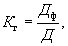 где Дф- фактическое количество суток, отработанное машиной в течение года.7.3.Коэффициент использования внутрисменного времени Кв определяется                                                                 (11)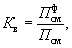 где Псмф- фактическое время работы машины в смену.7.4.Показатель использования машины по производительности в году Р определяется                                                                 (12)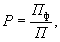 где Пф - фактическая годовая эксплуатационная производительность (выработка) машины.7.5.Дополнительными показателями оценки использования машин могут служить данные анализа режимов работы, полученные путем сравнения фактических затрат времени на перебазировку машин, техническое обслуживание и ремонт машин, потерь рабочего времени в связи с неблагоприятными метеорологическими условиями и непредвиденными причинами с затратами времени, предусмотренными в режимах работы.Эти данные используют при расчете режимов работы на последующий планируемый периоди разработке мероприятий по улучшению использования машин.8. ПРИМЕНЕНИЕ РАСЧЕТОВ ГОДОВЫХ РЕЖИМОВ РАБОТЫ СТРОИТЕЛЬНЫХ МАШИН8.1.Типовые годовые режимы работы строительных машин приведены в табл. 1 - 9 и могут быть использованы:Для практических целей планирования и анализа фактического использования машин, если исходные данные, принятые для расчета режимов, соответствуют условиям работы организаций, использующих эти режимы;В качестве методического пособия для разработки режимов при различии исходных данных соответствующей строительной организации и принятых в типовых режимах.8.2.За основу расчета режимов работы машин приняты:Двухсменная работа машин при пятидневной рабочей неделе;Продолжительность смены 8,2 ч;Количество выходных и праздничных дней - по календарю;Затраты времени на перебазировку машин - по фактическим данным ряда строительных организаций.При расчете режимов перерывы в работе машин по метеорологическим причинам приняты не в среднем по зоне, а применительно к конкретным пунктам. Для экскаваторов, погрузчиков, бульдозеров, кранов стреловых приняты следующие пункты: I зона - Краснодар, II зона - Петербург, III зона - Москва, IV зона - Хабаровск, V зона - Чита, VI зона – Бодайбо; для тракторов с навесным экскаваторным оборудованием вместимостью 0,25 м3,скреперов, автогрейдеров: I зона -Краснодар, II зона - Воронеж, III зона - Волгоград, IV зона - Казань, V зона - Иркутск; для кранов башенных: I зона -Краснодар, II зона - Минск, III зона - Москва, IV зона - Вятка, V зона - Кемерово.Продолжительность пребывания машин в ремонте и техническом обслуживании определена на основе данных, приведенных в МДС12-8.2000.Техническое обслуживание машин частично производят во вне сменное время, поэтому время, необходимое для технического обслуживания, уменьшено на 5 - 10 %.Для землеройных машин, учитывая сезонный характер их использования и возможность проведения ремонтов в межсезонный период, в режимах указана лишь продолжительность технических обслуживаний. По этой же причине в режимах не предусмотрено время на доставку этих машин в ремонт и обратно и ожидание ремонта. Среднесуточное время работы принято 16,4 ч.Таблица 1Таблица 2Таблица 3Таблица 4Таблица 5Таблица 6Таблица 7Таблица 8Таблица 9ПРИЛОЖЕНИЕ 1ИСХОДНЫЕ ДАННЫЕ ДЛЯ РАСЧЕТА РЕЖИМОВ РАБОТЫ СТРОИТЕЛЬНЫХ МАШИНТаблица 1Средние скорости перевозки строительных машин на трайлереТаблица 2Средние скорости передвижения пневмоколесных машин, буксируемыхтягачамиТаблица 3Средние скорости передвижения автомобильных и пневмоколесныхкрановТаблица 4Затраты времени при перебазировке строительных машинТаблица 5Затраты времени на одну перебазировку (монтаж, демонтаж и перевозка) башенного кранаТаблица 6Число суток в году с неблагоприятными метеорологическими условиями, влияющими на продолжительность рабочего времени машин 
(по данным гидрометео службы)Таблица 7Количество суток нахождения машин в техническом обслуживании и ремонте, приходящееся на 1 мото час и значения коэффициента КпПРИЛОЖЕНИЕ 2ПРИМЕР РАСЧЕТА ГОДОВОГО РЕЖИМА РАБОТЫ И ЭКСПЛУАТАЦИОННОЙПРОИЗВОДИТЕЛЬНОСТИ ОДНОКОВШОВЫХ ЭКСКАВАТОРОВИсходные данныеСостав парка: экскаваторы - 8 шт., третьей размерной группы, универсальные, гидравлические, на гусеничном ходу, оборудованные обратной лопатой с ковшом вместимостью 0,65 м3.В планируемом году пройдут капитальный ремонт 2 экскаватора.Температурная зона, для которой рассчитывается режим работы, - III (Волгоград).Фактическое число перебазировок экскаваторов за прошедший год составило 96, или 96/8 = 12 перебазировок на один среднесписочный экскаватор при среднем времени на одну перебазировку 7ч.Экскаваторы работают в 1,5 смены, продолжительность смены 8,2 ч при пятидневной рабочей неделе.Расчет годовогорежима1.Количество выходных и праздничных дней в году - 115. Для повышения выработки машин на летние месяцы (июнь, июль, август) следует организовать скользящий график работы машинистов и за счет этого уменьшить простои в выходные и праздничные дни.Количество выходных и праздничных дней Дв в этом случае составит:Дв = 115 - 27 = 88 дней, где 27 - количество выходных дней в июне -августе.2.Затраты времени на перебазировку машин. В планируемом году, для которого определяют режим работы экскаваторов, увеличивается число строящихся объектов, причем средняя величина объема земляных работ, приходящаяся на один объект, уменьшается на 8 % и составит по отношению к базовому году 0,92.В результате среднее количество перебазировок на одну машину изменится следующим образом12/0,92 = 13.Затраты времени на перебазировку экскаватора составят:13×7 = 91 ч.При организации работ по перебазировке машин в две смены затраты Дпр в сутках составят:Дпр = 91 : 16,4 = 6суток.3.Перерывы в работе экскаваторов в связи с неблагоприятными метеорологическими условиями.В соответствии с прил. 1 (табл. 6) для III зоны (Волгоград) число суток с неблагоприятными условиями Дм (с дождем) составляет 7,9 » 8.4. Перерывы в работе машин по непредвиденным причинам. Величину перерывов по непредвиденным причинам определяют на основании рассмотрения фактических данных о перерывах в работе машин за отчетный (базовый) период.Для данного примера принимается продолжительность непредвиденных перерывов Дн в размере 3 % количества календарных суток, за исключением праздничных и выходных дней, т.е.Дн = (365 - 87)0,03 = 8 суток.5.Время, затрачиваемое на перевозку машин в ремонт и из ремонта и на ожидание ремонта, До определяют расчетом из условия, что перевозка в капитальный ремонт осуществляется на трайлере на расстояние L = 100 км по дорогам первой группы со скоростью V = 15 км/ч (прил. 1, табл. 1), затраты времени на погрузку и разгрузку на объекте и ремонтном предприятии t = 2 ч (прил. 1, табл. 4), сдача машин в ремонт и приемка из ремонта занимают tп = 3 суток и ожидание ремонта t0 = 4 суток.Таким образом, время, затрачиваемое на транспортировку в ремонт и из ремонта и ожидание ремонта, составит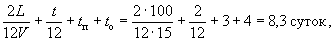 где 12 -продолжительность движения трайлера и погрузочно-разгрузочных работ, ч/сут.На одну среднесписочную машину рассматриваемого парка величина До составляет  где 8 – количество машин в парке, из которых 2 подвергаются капитальному ремонту.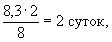 6. Затраты времени на техническое обслуживание и ремонт экскаваторов определяются по формуле (2).Общая величина перерывов в работе Дп равнаДп = Дв + Дпр + Дм + Дн + До = 88 + 6 + 8 + 8 +2 = 112 суток.Количество суток нахождения машин в техническом обслуживании и ремонте в расчете на 1 ч сменного времени Рч определяется по данным прил. 1 (табл. 7)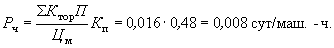 Количество суток нахождения экскаваторов в техническом обслуживании и ремонте Дрем составит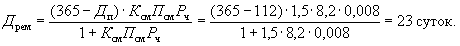 7.Годовой режим работы экскаваторов характеризуется следующими данными:Количество нерабочих суток в году...................................................... 135В том числе:праздничные и выходные дни............................................... 88перебазировка машин............................................................ 6метеорологические причины................................................ 8непредвиденные причины..................................................... 8техническое обслуживание и ремонт.................................. 23доставка в ремонт, из ремонта и ожидание ремонта......... 2Количество суток работы в году........................................................... 221Среднесуточное время работы, ч.......................................................... 16,4Количество часов рабочего времени в году......................................... 36248.Годовая эксплуатационная производительность (выработка) составитПэ = ТчПтКв= 3624×36×0,8 = 104371 м3» 104 тыс. м3,где Пт= 36 м3/ч - техническая производительность экскаватора;Кв = 0,8 - коэффициент использования внутрисменного времени для данной организации при работе в грунтах 1 группы в отвал.Введение1. Область применения2. Нормативные ссылки3. Термины и определения4. Общие положения5. Расчет годового режима работы строительных машин6. Расчет годовой эксплуатационной производительности строительных машин7. Расчет показателей использования строительных машин8. Применение расчетов годовых режимов работы строительных машинПриложение 1. Исходные данные для расчета режимов работы строительных машинПриложение 2. Пример расчета годового режима работы и эксплуатационной производительности одноковшовых экскаваторовЭлементы режима работыТемпературные зоныТемпературные зоныТемпературные зоныТемпературные зоныТемпературные зоныТемпературные зоныЭлементы режима работыIIIIIIIVVVIЭкскаваторы одноковшовые 1 - 4 - размерных группЭкскаваторы одноковшовые 1 - 4 - размерных группЭкскаваторы одноковшовые 1 - 4 - размерных группЭкскаваторы одноковшовые 1 - 4 - размерных группЭкскаваторы одноковшовые 1 - 4 - размерных группЭкскаваторы одноковшовые 1 - 4 - размерных группЭкскаваторы одноковшовые 1 - 4 - размерных группКоличество нерабочих суток в году163166166168173189В том числе по причинам:праздничные и выходные дни115115115115115115перебазировка машин554433метеорологические причины6911142038непредвиденные причины777777техническое обслуживание и ремонт272727262624доставка в ремонт и обратно, а также ожидание ремонта332222Количество суток работы в году202199199197194176Количество часов рабочего времени в году331332643264323431822886Элементы режима работыТемпературные зоныТемпературные зоныТемпературные зоныТемпературные зоныТемпературные зоныТемпературные зоныЭлементы режима работыIIIIIIIVVVIБульдозерыБульдозерыБульдозерыБульдозерыБульдозерыБульдозерыБульдозерыКоличество нерабочих суток в году160162163165170186В том числе по причинам:праздничные и выходные дни115115115115115115перебазировка машин776655метеорологические причины6911142038непредвиденные причины888888техническое обслуживание и ремонт201919191917доставка в ремонт и обратно, а также ожидание ремонта444333Количество суток работы в году205203202201195179Количество часов рабочего времени в году336233293313329631982936Элементы режима работыТемпературные зоныТемпературные зоныТемпературные зоныТемпературные зоныТемпературные зоныЭлементы режима работыIIIIIIIVVСкреперыСкреперыСкреперыСкреперыСкреперыСкреперыКоличество нерабочих суток в году192237242254264В том числе по причинам:праздничные и выходные дни115115115115115перебазировка машин66544метеорологические причины4796103117129непредвиденные причины88888техническое обслуживание и ремонт161211108Количество суток работы в году173127126111101Количество часов рабочего времени в году28372083201718201656Элементы режима работыТемпературные зоныТемпературные зоныТемпературные зоныТемпературные зоныТемпературные зоныЭлементы режима работыIIIIIIIVVАвтогрейдерыАвтогрейдерыАвтогрейдерыАвтогрейдерыАвтогрейдерыАвтогрейдерыКоличество нерабочих суток в году183230236249261В том числе по причинам:праздничные и выходные дни115115115115115перебазировка машин55444метеорологические причины4796103117129непредвиденные причины88888техническое обслуживание и ремонт86655Количество суток работы в году182135129116104Количество часов рабочего времени в году29852214211619021706Примечание. Годовой режим работы автогрейдеров рассчитан применительно к использованию их на земляных работах. При использовании автогрейдеров в зимнее время на расчистке дорог и других работах рабочее время соответственно увеличивается.Примечание. Годовой режим работы автогрейдеров рассчитан применительно к использованию их на земляных работах. При использовании автогрейдеров в зимнее время на расчистке дорог и других работах рабочее время соответственно увеличивается.Примечание. Годовой режим работы автогрейдеров рассчитан применительно к использованию их на земляных работах. При использовании автогрейдеров в зимнее время на расчистке дорог и других работах рабочее время соответственно увеличивается.Примечание. Годовой режим работы автогрейдеров рассчитан применительно к использованию их на земляных работах. При использовании автогрейдеров в зимнее время на расчистке дорог и других работах рабочее время соответственно увеличивается.Примечание. Годовой режим работы автогрейдеров рассчитан применительно к использованию их на земляных работах. При использовании автогрейдеров в зимнее время на расчистке дорог и других работах рабочее время соответственно увеличивается.Примечание. Годовой режим работы автогрейдеров рассчитан применительно к использованию их на земляных работах. При использовании автогрейдеров в зимнее время на расчистке дорог и других работах рабочее время соответственно увеличивается.Элементы режима работыТемпературные зоныТемпературные зоныТемпературные зоныТемпературные зоныТемпературные зоныТемпературные зоныЭлементы режима работыIIIIIIIVVVIАвтомобильные краныАвтомобильные краныАвтомобильные краныАвтомобильные краныАвтомобильные краныАвтомобильные краныАвтомобильные краныКоличество нерабочих суток в году152157158161164181В том числе по причинам:праздничные и выходные дни115115115115115115перебазировка машин776655метеорологические причины5810131937непредвиденные причины777777техническое обслуживание и ремонт161616161514доставка в ремонт и обратно, а также ожидание ремонта544433Количество суток работы в году210208207204201184Количество часов рабочего времени в году344434113395334632963018Элементы режима работыТемпературные зоныТемпературные зоныТемпературные зоныТемпературные зоныТемпературные зоныТемпературные зоныЭлементы режима работыIIIIIIIVVVIКраны на пневмоколесном ходуКраны на пневмоколесном ходуКраны на пневмоколесном ходуКраны на пневмоколесном ходуКраны на пневмоколесном ходуКраны на пневмоколесном ходуКраны на пневмоколесном ходуКоличество нерабочих суток в году163165168169172188В том числе по причинам:праздничные и выходные дни115115115115115115перебазировка машин776655метеорологические причины6911142038непредвиденные причины888888техническое обслуживание и ремонт222222222119доставка в ремонт и обратно, а также ожидание ремонта544433Количество суток работы в году202200199196193177Количество часов рабочего времени в году331332803264321431652902Элементы режима работыТемпературные зоныТемпературные зоныТемпературные зоныТемпературные зоныТемпературные зоныТемпературные зоныЭлементы режима работыIIIIIIIVVVIГусеничные краныГусеничные краныГусеничные краныГусеничные краныГусеничные краныГусеничные краныГусеничные краныКоличество нерабочих суток в году164166166169172189В том числе по причинам:праздничные и выходные дни115115115115115115перебазировка машин554433метеорологические причины6911142038непредвиденные причины888888техническое обслуживание и ремонт242323232221доставка в ремонт и обратно, а также ожидание ремонта665544Количество суток работы в году201199199196193176Количество часов рабочего времени в году329632643264321431652886Элементы режима работыТемпературные зоныТемпературные зоныТемпературные зоныТемпературные зоныТемпературные зоныТемпературные зоныЭлементы режима работыIIIIIIIVVVIБашенные краныБашенные краныБашенные краныБашенные краныБашенные краныБашенные краныБашенные краныКоличество нерабочих суток в году169173179180194232В том числе по причинам:праздничные и выходные дни115115115115115115перебазировка машин202020202020метеорологические причины81219213678непредвиденные причины888888техническое обслуживание и ремонт13131212129доставка в ремонт и обратно, а также ожидание ремонта555432Количество суток работы в году196192186185171133Количество часов рабочего времени в году321431493050303428042181Элементы режима работыТемпературные зоныТемпературные зоныТемпературные зоныТемпературные зоныТемпературные зоныТемпературные зоныЭлементы режима работыIIIIIIIVVVIОдноковшовые погрузчикиОдноковшовые погрузчикиОдноковшовые погрузчикиОдноковшовые погрузчикиОдноковшовые погрузчикиОдноковшовые погрузчикиОдноковшовые погрузчикиКоличество нерабочих суток в году152155156158164181В том числе по причинам:праздничные и выходные дни115115115115115115перебазировка машин10109988метеорологические причины5810132038непредвиденные причины777777техническое обслуживание и ремонт111111111110доставка в ремонт и обратно, а также ожидание ремонта444333Количество суток работы в году213210209207201184Количество часов рабочего времени в году349334443428339532963018Группа дорогТип дорожного покрытияСкорость, км/чВ городе10За городомIДороги асфальтобетонные, цементобетонные15IIДороги щебеночные, гравийные12IIIДороги грунтовые естественные10Группа дорогТип дорожного покрытияСкорость, км/чВ городе20За городомI30II20III15Группа дорогТип дорожного покрытияСкорость, км/чВ городе25За городомI40II25III20Наименование работЗатраты времени, чПогрузка на трайлер, разгрузка с трайлера:экскаваторы и краны гусеничные1тракторы, бульдозеры, катки дорожные, трубоукладчики, скреперы0,75Прицепка к буксиру и отцепка от буксира машины на пневмоколесном ходу0,3Грузовой момент крана, кН×мЗатраты времени на одну перебазировку, суткиДо 2503От 251 до 5008От 501 до 100012Более 100015Температурные зоны, городаФакторы, влияющие на продолжительность рабочего времени машинЧисло сутокI температурная зонаКраснодарВетер более 10 м/с37,8КраснодарДождь18,9II температурная зонаПетербургВетер более 10 м/с2,7ПетербургДождь11,6МинскВетер более 10 м/с18,1МинскДождь11Ростов-на-ДонуВетер более 10 м/с50Ростов-на-ДонуДождь13III температурная зонаМоскваВетер более 10 м/с21,5МоскваДождь15,8ГурьевВетер более 10 м/с43,1ГурьевДождь2,9ВладивостокВетер более 10 м/с128,7ВладивостокДождь20,8Петропавловск-КамчатскийВетер более 10 м/с149,4Петропавловск-КамчатскийДождь29,8ВолгоградВетер более 10 м/с52,4ВолгоградДождь7,9СаратовВетер более 10 м/с41,4СаратовДождь6ПсковВетер более 10 м/с10ПсковДождь9,3РязаньВетер более 10 м/с22,4РязаньДождь11,3IV температурная зонаМурманскВетер более 10 м/с87,8МурманскДождь8,5КазаньВетер более 10 м/с19,4КазаньДождь8,2ХабаровскТемпература -30 °С4,9ХабаровскВетер более 10 м/с65,7ХабаровскДождь16,2УфаТемпература -30 °С1,6УфаВетер более 10 м/с7,5УфаДождь6,5ВяткаТемпература -30 °С2,4ВяткаВетер более 10 м/с30,7ВяткаДождь10,3V температурная зонаНижний ТагилТемпература -30 °С3,5Нижний ТагилВетер более 10 м/с12,5Нижний ТагилДождь8,9ОмскТемпература -30 °С7,7ОмскВетер более 10 м/с15,4ОмскДождь8,9КемеровоТемпература -30 °С9,3КемеровоВетер более 10 м/с51,4КемеровоДождь8,8КрасноярскТемпература -30 °С8,1КрасноярскВетер более 10 м/с21,7КрасноярскДождь7,9ИркутскТемпература -30 °С11,3ИркутскВетер более 10 м/с3,6ИркутскДождь10ЧитаТемпература -30 °С19,2ЧитаВетер более 10 м/с4,5ЧитаДождь10БратскТемпература -30 °С20,3БратскВетер более 10 м/с3,3БратскДождь4,3МашиныТехническое обслуживание и ремонтКпЭкскаваторы одноковшовые (1 - 4-размерные группы)0,0160,48Экскаваторы многоковшовые0,0170,44Бульдозеры0,0150,45Скреперы0,0160,74Автогрейдеры0,0110,46Рыхлители на базе тракторов0,0180,69Корчеватели и кусторезы0,0130,32Буровые машины0,0160,24Сваебойное оборудование0,0120,25Катки моторные0,0070,4Асфальтоукладчики, бетоноукладчики0,0120,36Краны стреловые автомобильные0,0170,22Краны стреловые пневмоколесные0,0250,33Краны стреловые гусеничные0,0260,34Краны башенные0,0140,4Подъемники строительные мачтовые0,0020,1Трубоукладчики0,0180,4Погрузчики одноковшовые0,0160,26